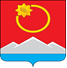 АДМИНИСТРАЦИЯ ТЕНЬКИНСКОГО ГОРОДСКОГО ОКРУГАМАГАДАНСКОЙ ОБЛАСТИП О С Т А Н О В Л Е Н И Е       25.06.2020 № 163-па                 п. Усть-ОмчугО внесении дополнений в постановление администрации Тенькинского городского округа Магаданской области от 30 мая 2016 года № 291-па «Об утверждении Реестра муниципальных услуг»В соответствии с пунктом 49 Федеральных правил
использования воздушного пространства Российской Федерации, утвержденных постановлением Правительства РФ от 11 марта 2010 г. № 138 «Об утверждении Федеральных правил использования воздушного пространства Российской Федерации», администрация Тенькинского городского округа Магаданской области п о с т а н о в л я е т:1. Дополнить Реестр муниципальных услуг, предоставляемых органами местного самоуправления муниципального образования «Тенькинский городской округ» Магаданской области, утвержденный приложением № 1 к постановлению администрации Тенькинского городского округа Магаданской области от 30 мая 2016 г. № 291-па «Об утверждении Реестра муниципальных услуг», строкой:« ».2. Настоящее постановление подлежит опубликованию (обнародованию).Глава Тенькинского городского округа				     Д. А. Ревутский02 01 01 0031Выдача разрешения на выполнение авиационных работ, парашютных прыжков, демонстрационных полетов воздушных судов, полетов беспилотных воздушных судов, подъемов привязанных аэростатов над населенными пунктами Тенькинского городского округа, а также посадку (взлет) на расположенные в границах населенных пунктов Тенькинского городского округа площадки, сведения о которых не опубликованы в документах аэронавигационной информацииОтдел архитектуры, градостроительства и дорожного хозяйства комитета ЖКХ, дорожного хозяйства и жизнеобеспечения администрации Тенькинского городского округа